The RoseAmanda McBroom 1979 (as recorded by Bette Midler for the movie “The Rose”)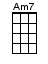 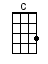 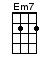 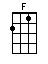 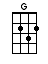 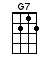 INTRO:  < GENTLE DOWNSTRUMS > / 1 2 3 4 / [C] / [C]Some say [C] love, it is a [G] riverThat [F] drowns, the [G] tender [C] reedSome say [C] love, it is a [G] razorThat [F] leaves, your [G] soul [C] to bleedSome say [Em7] love, it is a [Am7] hungerAn [F] endless, aching [G] need [G7]I say [C] love, it is a [G] flowerAnd [F] you, its [G] only [C] seed [C]< SOFT HARMONY – GENTLE SHUFFLE STRUM OR FINGER-PICKING >It’s the [C] heart, afraid of [G] breakingThat [F] never [G] learns [C] to danceIt’s the [C] dream, afraid of [G] wakingThat [F] never [G] takes [C] the chanceIt’s the [Em7] one, who won’t be [Am7] takenWho [F] cannot seem to [G] give [G7]And the [C] soul, afraid of [G] dyingThat [F] never [G] learns [C] to live [C]< 3 OR MORE HARMONIES – FULL TABERNACLE CHOIR! >When the [C] night, has been too [G] lonelyAnd the [F] road, has [G] been [C] too longAnd you [C] think, that love is [G] onlyFor the [F] lucky [G] and [C] the strong< SOFT HARMONY – GENTLE SHUFFLE STRUM OR FINGER-PICKING >Just re-[Em7]member, in the [Am7] winterFar be-[F]neath, the bitter [G] snow [G7]Lies the [C] seed, that with the [G] sun’s loveIn the [F] spring be-[G]comes the [C] rose [C] / [C]www.bytownukulele.ca